CURRICULUM VITAE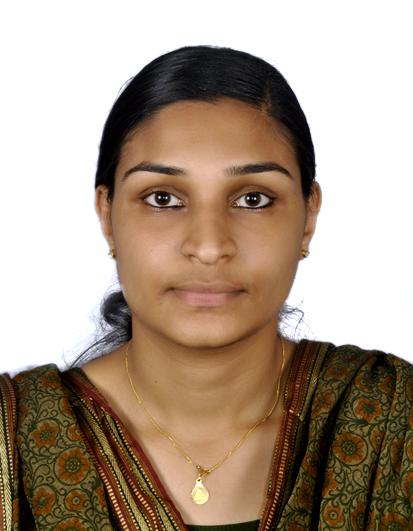      MrS. ANJUANJU.336165@2freemail.com 	       REGISTERED NURSE      BSC NURSING 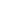                                    PERSONAL SUMMARYA committed medical professional who always keen to safeguard the medical  needs ,comfort and emotional wellbeing of patients. I gained 4 years of  experience  from Sri Aurobindo Institute of  Medical  Sciences(1200 bedded) Indore, Madhya Pradesh, India and Safal hospital(100 bedded) Chalakudy, Kerala, India where I  provided a  highest level of patient care and services.Ability to work efficiently.Know-ICU procedures &equipmentsTact to deal with different types of patientsCritical Thinking and Active Listening SkillsHardworking ,energetic, flexible, adaptable to change of environment and work scheduleAdvocate for patients rights, strive to understand a patient’s needs and concernsPersonal DetailsDate of Birth                  :	   1st September 1990Sex	                         :	    FemaleAge                                 :      26 yearsNationality	           :       IndianReligion	                         :       ChristianMarital status	           :       MarriedLanguages Known          :       English, Hindi & MalayalamHeight & Weight            :       178 cm & 70 kg.Passport DetailsDate of Issue	:  05.05.2014	Date of Expiry	: 04.05.2024Issued From	: Cochin                                           VISA TYPE: Visit visaCAREER OBJECTIVESeeking a challenging position in a busy hospital where my extensive medical professional and practical experience will be fully utilized. And to pursue my career as staff nurse and to utilize my professional skills to serve your esteemed organization and society.Professional AND Educational qualification Academic Details liecense detailsREGISTERED NURSE license number in India:, DII-issued on 07/01/2013,issued from Madhya Pradesh nursing council, India.IELTS 6 band score passed on 10/12/2016.COURSEUNIVERSITY/BOARDINSTITUTIONPERIOD OF STUDYS.S.L.C.Board of KeralaSNDP High School, NeeleeswaramMarch 2006Higher SecondaryKerala Board of Higher Secondary ExaminationSNDP Higher secondary school, Neeleeswaram2006-2008B.Sc. NursingDAVV  University , IndoreSAIMS College of Nursing, Indore2008-2012Work Experience Area of ExpertiseProvide total and direct nursing care to patients needing advanced, skilled or complex care.Carry out preliminary patient assessment from head to toe; record baseline vital signs such as body temperature, pulse rate, blood pressure, and respiratory rate. Handle admission, discharge and transfer out of patients.Versed in performing medical procedures such as peripheral line insertion , CPR management, defibrillation, ECG, cardiac monitoring, tracheotomy care, nasogastric tube insertion & feeding, catheterization, bladder and bowel irrigation, blood transfusion, extubation, oxygen administration,ET suctioning, Echocardiography, major and minor dressing, pleural tapping  assist in  Tracheostomy, assist in Lumbar Puncture, assist in Bronchoscopy, assist in centralline and arterial line  insertion, predict emergencies and act  accordingly .Recommend changes to policies or procedures and working practices within the area.Confer with team members to assess, plan, complete and evaluate patient care plans.Proven Job RoleAs working in well equipped intensive care unit under the administrative control of the Nursing Superintendent and supervised by the department in charge. Maintaining continuity of care by observing adequate handing over and taking over procedures during change of duty shifts. Helping doctors in conducting their rounds as well as during medical examinations.Providing nursing care and carrying out medical treatment under instruction of medical staffs. Attending to new admissions; informing the medical staff and obtaining instruction for proper patient management. Collecting and sending samples for investigations. Participating in in-service education Maintenance of good nurse patient relationshipPrevention of infection and promotion of health.Medical Equipment’s Know-HowDeclarationI do hereby that the information given by me is true and correct in best of my knowledge and belief.						)